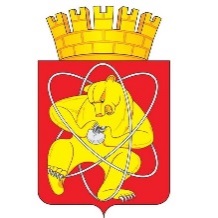 Муниципальное образование «Закрытое административно – территориальное образование  Железногорск Красноярского края»АДМИНИСТРАЦИЯ ЗАТО г. ЖЕЛЕЗНОГОРСКПОСТАНОВЛЕНИЕ________                                                                                                                          ________г. ЖелезногорскОб утверждении лесохозяйственного регламентаВ соответствии со статьями 84, 87 Лесного кодекса Российской Федерации, приказом Рослесхоза от 04.04.2012 № 126 «Об утверждении состава лесохозяйственных регламентов, порядка их разработки, сроков их действия и порядка внесения в них изменений» и в целях эффективного управления в области использования, охраны, защиты, воспроизводства лесов на территории ЗАТО Железногорск,ПОСТАНОВЛЯЮ:1. Утвердить лесохозяйственный регламент лесничества «Таежное», расположенного в пределах границ муниципального образования «Закрытое административно-территориальне образование Железногорск Красноярского края» (приложение№1).2. Отменить постановление Администрации ЗАТО г. Железногорск от 16.01.2009 № 14п «Об утверждении лесохозяйственного регламента».3.Управлению делами Администрации ЗАТО г. Железногорск (Л.В. Машенцева) довести настоящее постановление до сведения населения через газету «Город и горожане».4. Отделу общественных связей Администрации ЗАТО г. Железногорск (И.С. Пикалова) разместить настоящее постановление на официальном сайте муниципального образования «Закрытое административно-территориальное образование Железногорск Красноярского края» в информационно-телекоммуникационной сети «Интернет».5. Контроль над исполнением настоящего постановления оставляю за собой.6. Настоящее постановление вступает в силу после его официального опубликования.Глава администрации 								С.Е. Пешков СЛУЖЕБНАЯ ЗАПИСКА№ ________   от  _________г.      О размещении информации на сайтеУважаемая Ирина Сергеевна!В целях утверждения лесохозяйственного регламента прошу Вас разместить на сайте Администрации ЗАТО г. Железногорск проект постановления "Об утверждении лесохозяйственного регламента» Приложение в 1 экз. на 1 листах.Руководитель УГХ Администрации ЗАТО г.Железногорск		       	              Л.М. АнтоненкоИсп. Агилова Юлия Николаевна76-56-64Администрация ЗАТОг. ЖелезногорскУправление городского хозяйства                  Начальнику отдела                   Общественных связей                  И.С. Пикаловой 